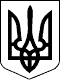 Дергачівська міська рада             Х сесія VІI скликанняРІШЕННЯВід 31 травня 2016 року                                                                                         	№ 23Про надання дозволу на розробку проекту землеустрою щодо відведення земельної ділянки (зі зміною цільового призначення) для ведення особистого селянського господарства в м. Дергачі, вул. Культури біля домоволодіння №19 Дергачівського району Харківської області гр. Старостіній І.В. Розглянувши клопотання гр. Старостіної Іванни Валентинівни, яка зареєстрована за адресою: м. Дергачі, вул. Культури, 19 про надання дозволу на розробку проекту землеустрою щодо відведення земельної ділянки в м. Дергачі, вул. Культури біля домоволодіння №19 для ведення особистого селянського господарства (зі зміною цільового призначення), орієнтовною площею , графічні матеріали (схема розташування) на якій зазначено бажане місце розташування земельної ділянки, довідку № 727 з Державної статистичної звітності про наявність земель та розподіл їх за землекористувачами, угіддями,  керуючись ст.ст. 12,33,118,121,122 Земельного кодексу України, ст. 25,50 Закону України «Про землеустрій», ст.ст. 25,26,59 Закону України «Про місцеве самоврядування в Україні», міська рада, -ВИРІШИЛА:  Дозволити гр. Старостіній Іванні Валентинівні замовити в організації, яка має відповідний дозвіл (ліцензію на виконання робіт та сертифікованих інженерів - землевпорядників) розробку проекту землеустрою щодо відведення земельної ділянки (зі зміною цільового призначення), орієнтовною площею  для ведення особистого селянського господарства в м. Дергачі, вул. Культури, біля домоволодіння №19 Дергачівського району Харківської області.2. Проект землеустрою щодо відведення земельної ділянки погоджений у відповідності до чинного законодавства подати на розгляд до Дергачівської міської ради. 3. Контроль за виконанням даного рішення покласти на депутатську комісію з питань аграрної політики, будівництва, житлово-комунального господарства та екології.Дергачівський міський голова                                                                О.В.Лисицький